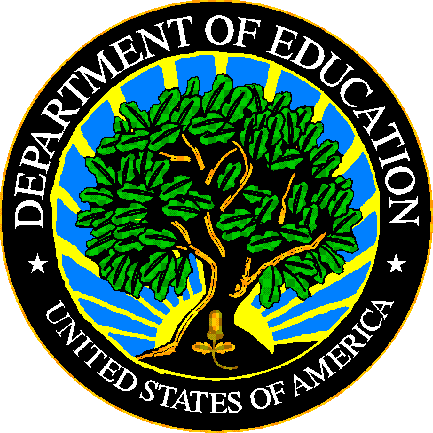  DEPARTMENT OF EDUCATIONEDFacts Submission SystemThis technical guide was produced under U.S. Department of Education Contract No.  ED-PEP-14-O-5013 with Applied Engineering Management Corporation.  Brandon Scott served as the contracting officer’s representative.  No official endorsement by the U.S. Department of Education of any product, commodity, service or enterprise mentioned in this publication is intended or should be inferred. This technical guide is in the public domain.  Authorization to reproduce it in whole or in part is granted.  While permission to reprint this publication is not necessary, the citation should be:  FILE 000 – File Name File Specifications – VXX.X (SY XXXX-XX), U.S. Department of Education, Washington, DC: EDFacts. Retrieved [date] from the  EDFacts Initiative Home Page.On request, this publication is available in alternate formats, such as Braille, large print, or CD Rom.  For more information, please contact the Department’s  at (202) 260–0818.DOCUMENT CONTROLDOCUMENT INFORMATIONDOCUMENT HISTORYPREFACEThis document provides technical instructions for building files that are submitted through the EDFacts Submission System (ESS).  The ESS is an electronic system that facilitates the efficient and timely transmission of data from SEAs to the U.S. Department of Education. This document is to be used in coordination with other documentation posted on the EDFacts Initiative Home Page under EDFacts System Documentation, including:EDFacts Workbook – a reference guide to using the EDFactsSubmission System (ESS); particularly useful to new users; contains multiple appendices, including one that explains how to use the file specifications ESS User Guide – provides assistance to new users of the EDFacts Submission System (ESS); it addresses the basic mechanics of system access and data submission EDFacts Business Rules Single Inventory (BRSI) - a single inventory containing business rules applied to EDFacts data throughout the pre- and post-submission lifecycle of that data. The inventory describes each business rule, including the error number, type, message, definition, edit logic, and the file specifications where the business rules are appliedPlease contact the Partner Support Center (PSC) with questions about the documents.  You will find contact information for PSC and each State EDFacts Coordinator on the EDFacts Contact Page.Data submitted through the ESS are authorized by an Annual Mandatory Collection of Elementary and Secondary Education Data Through EDFacts (OMB 1850-0925, expires 8/31/2022).  EDFacts is a U.S. Department of Education (ED) initiative to govern, acquire, validate, and use high-quality, pre-kindergarten through grade 12 (pre-K–12) performance data for education planning, policymaking, and management and budget decision-making to improve outcomes for students. EDFacts centralizes data provided by SEAs, LEAs and schools, and provides users with the ability to easily analyze and report data. This initiative has significantly reduced the reporting burden for state and local data producers, and has streamlined data collection, analysis and reporting functions at the federal, state and local levels.ContentsDOCUMENT CONTROL	iiPREFACE	iii1.0	PURPOSE	12.0	GUIDANCE FOR SUBMITTING THIS FILE	12.1	Changes from the SY 2018-19 File Specifications	12.2	Core Requirements for Submitting this File	12.3	Required Categories and Totals	22.4	New! Categories and Permitted Values	32.5	Guidance	42.6	Definitions	63.0	FILE NAMING CONVENTION	74.0	FIXED OR DELIMITED FILES	84.1	Header Record Definition	84.2	Data Record Definition	9PURPOSEThis document contains instructions for building files to submit EDFacts Data Group 519: Immigrant table. The definition for this data group is: The unduplicated number of students who meet the definition of immigrant children and youth in Title III of ESEA, as amended.The data collected using this file specification are used to monitor and report performance on programs and activities supported by the Elementary and Secondary Education Act (ESEA), as amended.  These data will be used as responses in the Consolidated State Performance Report (CSPR) and the Title III Biennial Report.The ED data stewarding offices for this file: OESEGUIDANCE FOR SUBMITTING THIS FILEThis section contains changes from the previous school year, core requirements for submitting this file, required categories and totals, and general guidance.Changes from the SY 2018-19 File SpecificationsThe guidance has been updated and other editorial changes have been made.  These changes are listed in the document history on page ii.  There have been no changes to the record layouts.Core Requirements for Submitting this FileThe following table contains the reporting period, the education units included or excluded, the type of count, and zero count reporting. Table 2.2-1: Core Reporting RequirementsRequired Categories and TotalsThe table below lists the combinations of the categories and totals that are expected to be submitted for the state and each LEA or school that should be included in the file.An “X” in the column indicates that the category value must be submitted when reporting that aggregation. The total indicator must be either “Y” (Yes) or “N” (No). If the record is for a category set, specify an “N” (No). If the record is for a subtotal or education unit total, specify a “Y” (Yes).  The abbreviations in the “Table Name” column represent the technical name of the data used in the file.Table 2.3–1: Required Categories and TotalsNew! Categories and Permitted ValuesThis section contains the categories and permitted values used for submitting this file.DG519 - Immigrant table:English Learner Status (Both)An indication of whether students met the definition of an English learner.Language (Native)The language normally used by students or normally used by the parents of the students.The ISO 639-2 language codes can be found on the Codes for the Representation of Names of Languages web site.Program Participation (Immigrant)An indication that immigrant students participated in programs for immigrant children and youth funded under ESEA, as amended, Title III Section 3114(d)(1) using funds reserved for immigrant education programs/activities.GuidanceThis section contains guidance for submitting this file in the format of questions and answers.Note:  Except where it was not technically feasible, references to “Limited English Proficient” and “Former Limited English Proficient” students have been updated to “English learners” and “Former English learners” to align with Title III of the Every Student Succeeds Acts (ESSA), as amended. Which students should be reported in this file?Students who meet the definition of immigrant and are enrolled in public elementary and secondary schools.Keep in mind that immigrant students are not necessarily English learner students.  Immigrant students can also be from such countries as  or .Are children (students) born to  citizens abroad (e.g., children born on a military base overseas) considered immigrants for purposes of this file?These students should be considered immigrants if they meet all the criteria in the definition of immigrant. Are all students reported in all category sets?No.  All immigrant students should be reported in category sets A and B and in the total for the education unit.  Category set C does not include all immigrant students.How are student counts reported by English Learner Status (Both)?Students who meet the definition of an English learner in the EDFacts Workbook should be reported as English learners.  Students who do not meet that definition should be reported as non-English learners.How does the new “Language (Native)” category relate to the previously used “Language (Home)” category?SEAs do not need to change their data definitions in response to the category change. The data previously reported under “Language (Home)” can continue to be reported under option B in the “Language (Native)” definition above.Where are the permitted values and codes for the category Language (Native)?This file uses most of the permitted values and codes for language (native) from ISO 639-2. Although the ISO 639-3 standard is now available, SEAs should continue using ISO 639-2.  The ISO 639-2 language codes can be found on the Codes for the Representation of Names of Languages web site. Note! ED has identified a list of permitted values that it either does not consider probable languages or are codes indicating missing data. Use of these languages will be questioned during the Coordinated Data Quality Review (CDQR). The list will be updated annually and can be accessed on the EDFacts Community Website.There are several reasons why a language could be flagged as improbable:Obsolete/archaic/'dead" - The language has fallen out of use and is no longer spoken as a native languageConstructed - The language may have speakers, but will not have native speakers, given that the language is either invented or fictionalLiturgical - The language is used for religious purposes and does not have native speakersNearly extinct - There are speakers of the language, but they are not native speakersNative speakers < 100 - The number of identified native speakers is so small that it is unlikely that there are native speakers of the language in the United StatesScholarly - The language is used for scholarly/educational purposes only and there are no native speakersWhat if a student has a language (native) that is not in the list?The list of language codes is very extensive.  Check the language category AND the subcategories of each language. In the event that a student has a native language that is not included in the list, try to determine the language family for that language. Additional information on language families is contained on the Enthnologue website.An example of this would be for students who speak the Maay language.  This language is not included in the language list.  According to the Ethnolgue Web site Maay is a Cushitic language.  The ISO 639-2 has a value for Cushitic (Other).  In this case you would report your Maay speaking students under “Cushitic (Other).”  In the explanation field include a comment that the students in this category speak the Maay language. In cases where you have language codes that are not among those accepted by ESS and do not map to another code that is part of the ISO 639-2 you should leave those students out of the count in category set B but include them in the “Total of the Education Unit.”New!  There are two codes for “French”.  Which should be used?For SY 2019-20 and forward, states should use the “Bibliographic” entry, “fre”.NOTE: Whenever there are two codes for a language, states should use the “(b)” or “Bibliographic” entry.Which students are reported in category set C under Program Participation (Immigrant)?Report only students who participated in programs for immigrant children and youth funded under ESEA, as amended, Title III, Section 3114(d)(1) using funds reserved for immigrant education programs/activities.  Exclude immigrant students who received services in Title III language instructional education programs under Sections 3114(a) and 3115(a).DefinitionsRevised!  ImmigrantImmigrant children and youth means individuals who: are aged 3 through 21; were not born in any State; and have not been attending one or more schools in any one or more States for more than 3 full academic years. Note! When determining whether a student meets condition (C), the months in attendance do not need to be consecutive. For the definition above, "state" means the 50 states, the , and the .Language (Native)The language normally used by students or normally used by the parents of the students. FILE NAMING CONVENTIONThe following file naming convention is to help identify files to provide technical assistance. A maximum of 25 characters (including the file extension) is allowed for the file name. The following is the naming convention for file submissions:sslevfilenamevvvvvvv.extTable 3.0-1: File Naming ConventionFIXED OR DELIMITED FILES This section describes the fixed file and delimited file specifications.  The fixed file and delimited files contain a header record followed by data records.  The file type is specified in the header record.The “Pop” column in the header and data records is coded as follows: M - Mandatory, this field must always be populated A - This field is populated in accordance with table 2.3-1 “Required Categories and Totals”O - Optional, data in this field are optionalHeader Record DefinitionThe header record is required and is the first record in every file submitted to the ESS.  The purpose of the header record is to provide information as to the file type, number of data records in the file, file name, file identifier, and file reporting period. Table 4.1–1:  Header RecordBelow is an example of a header record.Table 4.1–2:  Header Record ExampleData Record DefinitionData records are required and immediately follow the header record in every file submitted to the ESS.  Data records provide counts for the specified category sets, subtotals and education unit totals. Table 4.2–1:  Data RecordsBelow is an example of a data record, this is the set of data that should be submitted for each education unit. See table 2.3-1.Table 4.2–2:  Data Record Examples 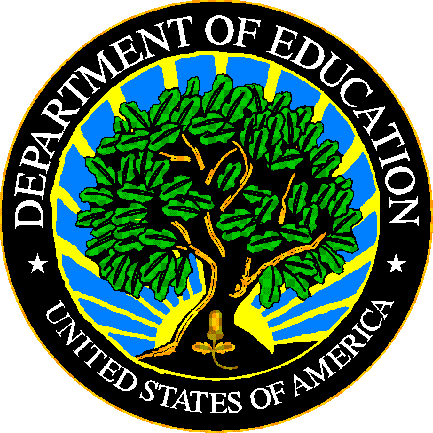 The Department of Education's mission is to promote student achievement and preparation for global competitiveness by fostering educational excellence and ensuring equal access.www.ed.govFS045 - Immigrant File SpecificationsSY 2019-20Title:FS045 - Immigrant File SpecificationsSecurity Level:Unclassified – For Official Use OnlyVersion NumberDateSummary of Change 1.0 – 15.0Versions 1.0 through 15.0 are used to build files for school years prior to SY 2019-20.16.0August 2019Updated for SY 2019-20:Added new section 2.4, “Categories and Permitted Values”, listing categories and permitted values used in this file Guidance section renumbered to 2.5Deleted duplicate information on categories and permitted values from Q & A sectionAdded new question There are two codes for “French”.  Which should be used?Definitions section renumbered to 2.6Revised definition for Immigrant16.1February 2020Section 2.6: Revised response to question “There are two codes for “French”.  Which should be used?” to include a note regarding any language with two codesSEALEASchoolReporting PeriodSchool Year - Any 12-month periodSchool Year - Any 12-month periodEducation units includedInclude SEAOperational LEAs that have immigrant students enrolled in elementary and secondary schoolsEducation units not reportedLEAs that do not have any immigrant students enrolled in elementary and secondary schoolsType of countOnce for the SEAAt any LEA where the student is enrolled in an elementary or secondary schoolZero countsNot requiredNot requiredZero exceptionsNot applicable orMissingLanguage (Native) – Do not include records for not applicable languages (i.e., languages that are not the native language for any immigrant students). Use “-1” to report missing counts.Use “MISSING” when a category is not availableLanguage (Native) – Do not include records for not applicable languages (i.e., languages that are not the native language for any immigrant students). Use “-1” to report missing counts.Use “MISSING” when a category is not availableRelated metadata surveyAggregationTable NameEnglish Learner Status (Both)Language (Native)Program Participation (Immigrant)Total IndicatorCommentsCategory Set AIMMIGRNTXNStudent Count by English Learner Status (Both)Category Set BIMMIGRNTXNStudent Count by Language (Native)Category Set CIMMIGRNTXNStudent Count by Program Participation (Immigrant)Education Unit TotalIMMIGRNTYEducation Unit Total of Student CountPermitted Value AbbreviationPermitted Value DescriptionCommentsLEPEnglish learnerNLEPNon-English learnerMISSINGMissingPermitted Value AbbreviationPermitted Value DescriptionCommentsPARTParticipated in programsMISSINGMissingWhereMeansLimit in charactersssUSPS State Abbreviation2levAbbreviation for level:SEA for a State Education Agency levelLEA for a Local Education Agency level3filenameIMMIGRANT9vvvvvvvAlphanumeric string designated by the SEA to uniquely identify the individual submission (e.g., ver0001, v010803)7.extExtension identifying the file format:.txt – fixed .csv – comma delimited.tab – tab delimited4Data Element NameStart PositionLengthTypePopDefinition / CommentsPermitted Values AbbreviationsFile Type150StringMIdentifies the type of file being submitted.SEA IMMIGRANTLEA IMMIGRANTTotal Records in File5110NumberMThe total number of data records contained in the file.  The header record is NOT included in this count.File Name 6125StringMThe file name including extension, the same as the external file name.   See section 3.0File Identifier8632StringMAny combination of standard characters to further identify the file as specified by the SEA (e.g., a date, person’s name, and version number).File Reporting Period1189StringMThe school year for which data are being reported. The required format is "CCYY–CCYY" or "CCYY CCYY", where either a hyphen or a space separates the beginning and ending years. 2019-2020OR2019 2020Filler127333StringMLeave filler field blank.Carriage Return / Line Feed (CRLF)4601MFormatFile Type,Total Records in File,File Name,File Identifier,File Reporting Period,Filler,Carriage Return / Line Feed (CRLF)ExampleLEA IMMIGRANT,15,euleaIMMIGRANTv000001.csv,characters to identify file,2019-2020,¶Data Element NameStart PositionLengthTypePopDefinition / CommentsPermitted Values AbbreviationsFile Record Number110NumberMA sequential number assigned by the State that is unique to each row entry within the file.DG559
State Code112StringMThe two-digit Federal Information Processing Standards for the state, District of Columbia, and the outlying areas and freely associated areas of the United States.For a list of valid State Codes, refer to the EDFacts Workbook.DG570
State Agency Number132StringMA number used to uniquely identify state agencies.  This ID cannot be updated through this file.  01 – State Education AgencyDG4
LEA Identifier (State)1514StringMThe identifier assigned to a local education agency (LEA) by the state education agency (SEA).  Also known as State LEA Identification Number (ID).  This data element cannot be updated through this file. SEA level – BlankFiller2920StringMLeave filler field blank.Table Name4920StringMSee table 2.3-1 Required Categories and TotalsIMMIGRNTFiller6915StringMLeave filler field blank.Filler8415StringMLeave filler field blank.Filler9915StringMLeave filler field blank.Filler11415StringMLeave filler field blank.English Learner Status (Both)12915StringAAn indication of whether students met the definition of an English learner.LEP – English learnerNLEP – Non-English learnerMISSING Program Participation (Immigrant)14415StringAAn indication that immigrant students participated in programs for immigrant children and youth funded under ESEA, as amended, Title III Section 3114(d)(1) using funds reserved for immigrant education programs/activities.PART – Participated in programsMISSING Language (Native)15915StringAThe language normally used by students or normally used by the parents of the students.  See Section 2.5 for web site with list of language codes.MISSINGTotal Indicator1741StringMAn indicator that defines the count level – see table 2.3-1 Required Categories and TotalsN – Specifies category setY – Specifies subtotal or total of the education unitExplanation175200StringOText field for state use.Student Count37510NumberMCarriage Return / Line Feed (CRLF)3851MAggregation ExampleFormatFile Record Number,State Code,State Agency Number,LEA Identifier (State),Filler,Table Name,Filler,Filler,Filler,Filler,English Learner Status (Both),Program Participation (Immigrant),Language (Native),Total Indicator,Explanation,Student Count,Carriage Return / Line Feed (CRLF)Category Set A1,80,01,00611NORTHEAST,,IMMIGRNT,,,,,LEP,,,N,,60¶Category Set B3,80,01,00611NORTHEAST,,IMMIGRNT,,,,,,,JPN,N,,40¶Category Set C5,80,01,00611NORTHEAST,,IMMIGRNT,,,,,,PART,,N,,20¶Total of education unit6,80,01,00611NORTHEAST,,IMMIGRNT,,,,,,,,Y,,75¶